Ph.D. COMMON ENTRANCE TESTSUBJECT – ELECTRICAL & ELECTRONICS ENGINEERING PART BDuration: 60 minutes 						     Maximum Marks: 50SECTION – AAnswer the following questions by writing the Alphabet of the correct answer in the Box given:                                                                                                                 30 X 1 = 30Section - BAnswer any four questions (Each question carry 5 marks  			4*5 = 201. Find the current passing through the 5 ohm resistor (encircled in red color) and comment on the method which is easier compared to difficult ones (Mesh Analysis and Nodal Analysis only).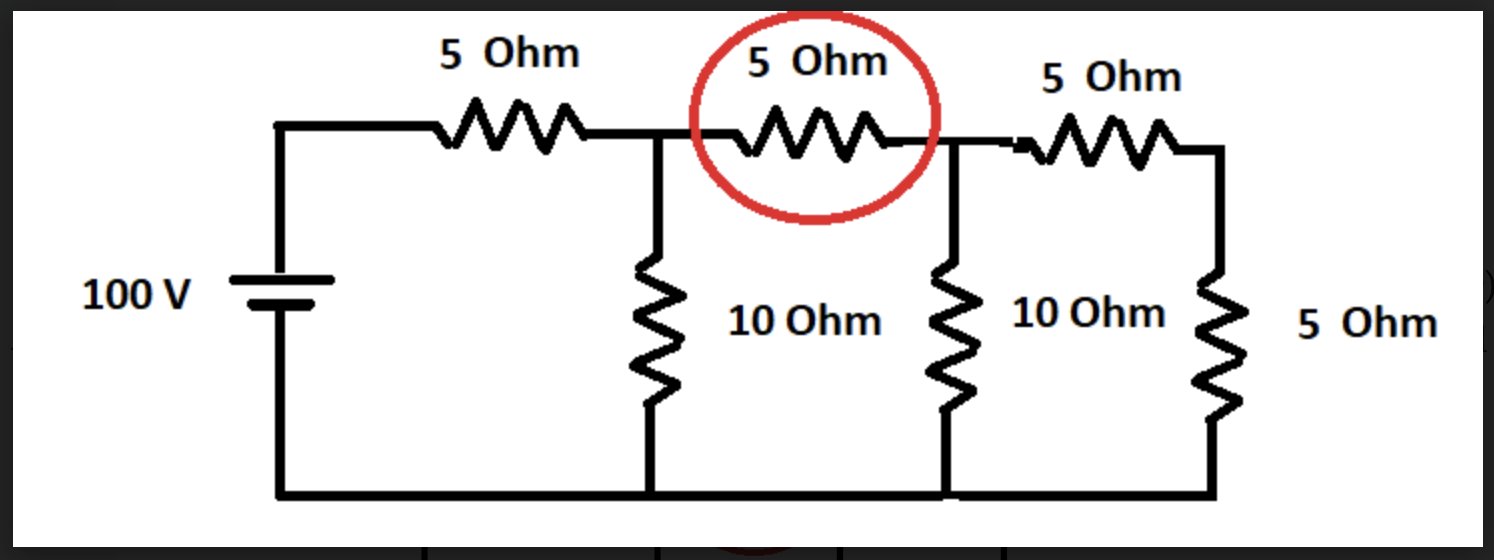 2. Illustrate in detail the role of Electrical Machines in Steel Rolling Mills with neat diagram.3.	The first two rows in the Routh table for the characteristic equation of a certain closedloop control system is given as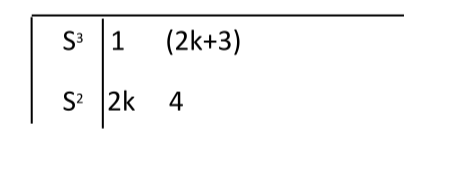 The range of K for which the system is stable is-2.0<K<0.50<K<0.50<K<Infinity0.5<K<Infinity4. 	A synchronous generator is connected to an infinite bus with excitation voltage Ef = 1.3 pu. The generator has a synchronous reactance of 1.1 pu and is delivering real power (P) of 0.6 pu to the bus. Assume the infinite bus voltage to be 1.0 pu. Neglect stator resistance. The reactive power (Q) in pu supplied by the generator to the bus under this condition is____________5.	Describe the classifications of signals and systems.6.	Draw the circuit of a dual converter and explain how it can be operated as a cycloconverter with suitable illustrations.**********Instructions:This entrance test question paper is not to be taken out of the examination hallQuestion paper consists of Section A and Section BSection A consists of 30 MCQs carrying 1 Mark each. Write the Alphabet of the correct answer in the space given.Section B consists of Descriptive questions carrying 5 marks each. Restrict your answer to 500 words. Additional plain sheets have been attached to the question paper to answer Section BIf 1 A current flows in a circuit, the number of electrons flowing through this circuit is			 0.625 × 10^19 1.6 × 10^19 1.6 × 10 ^ (- 19) 0.625 × 10^ (- 19)If 1 A current flows in a circuit, the number of electrons flowing through this circuit is			 0.625 × 10^19 1.6 × 10^19 1.6 × 10 ^ (- 19) 0.625 × 10^ (- 19)If P is the power of a star connected system then what will be the power of an equivalent delta connected system?			A. PB. 3PC. P/3D. 3/PIf P is the power of a star connected system then what will be the power of an equivalent delta connected system?			A. PB. 3PC. P/3D. 3/PKVL works on the principle of			 law of conservation of charge. law of conservation of energy. both. None of the above.KVL works on the principle of			 law of conservation of charge. law of conservation of energy. both. None of the above.o Ω per phase. What is the impedance per phase of its equivalent star?The feedback factor of a Wien bridge oscillator using Op-Amp is⅓¼½1The feedback factor of a Wien bridge oscillator using Op-Amp is⅓¼½1If the emitter resistance decreases, theQ point moves up.Collector current decreases.Q point stays where it is.Current gain increases.If the emitter resistance decreases, theQ point moves up.Collector current decreases.Q point stays where it is.Current gain increases.The leakage current in a pn junction is in order ofAkAµAmAThe leakage current in a pn junction is in order ofAkAµAmAThe base-emitter voltage of the second approximation of a transistor is0 V0.3 V0.7 V1 VThe base-emitter voltage of the second approximation of a transistor is0 V0.3 V0.7 V1 VConsider a 200V, 25kW, 30A DC machine lap connected with armature resistance of 0.4 ohms. If the machine is later wave wound, then the developed power is?25kW12.5kW20kW50kWConsider a 200V, 25kW, 30A DC machine lap connected with armature resistance of 0.4 ohms. If the machine is later wave wound, then the developed power is?25kW12.5kW20kW50kWA synchronous motor is operated at a bus voltage of 1.5 pu and drawing 1.0 pu at zpf leading current. Its synchronous reactance is 0.4 pu. What is the excitation emf of the motor?2.4 p.u.1.5 p.u.1.0 p.u.1.9 p.u.A synchronous motor is operated at a bus voltage of 1.5 pu and drawing 1.0 pu at zpf leading current. Its synchronous reactance is 0.4 pu. What is the excitation emf of the motor?2.4 p.u.1.5 p.u.1.0 p.u.1.9 p.u.The condition for maximum power output for an alternator having its load impedance as (2+j) ohms is?26.56°63.43°90°116.56°The condition for maximum power output for an alternator having its load impedance as (2+j) ohms is?26.56°63.43°90°116.56°4.With constant E,V,Z, the maximum input power can be obtained at load angle of value_______180-θ90+θθ1804.With constant E,V,Z, the maximum input power can be obtained at load angle of value_______180-θ90+θθ180For the unity feedback control system shown in the figure, the open-loop transfer function G(s) given as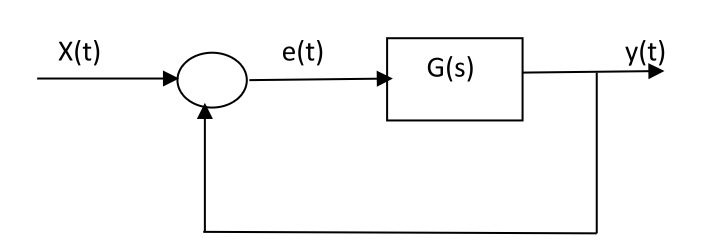 01.00.5InfinityFor the unity feedback control system shown in the figure, the open-loop transfer function G(s) given as01.00.5InfinityWhich of the following statements is correct for a system with gain margin close to unity or a phase margin close to zero?The system is relatively stableThe system is highly stableThe system is highly oscillatoryNone of the aboveWhich of the following statements is correct for a system with gain margin close to unity or a phase margin close to zero?The system is relatively stableThe system is highly stableThe system is highly oscillatoryNone of the aboveThe number of root loci branches which do not terminate at zero is given by,The number of zerosThe number of polesThe number of zeros + The number of polesThe number of zeros - The number of polesThe number of root loci branches which do not terminate at zero is given by,The number of zerosThe number of polesThe number of zeros + The number of polesThe number of zeros - The number of polesWhen the moving coil in a Dynamometer type wattmeter deflects ________pointer doesn’t movecurrent flowsvoltage is generatedpointer movesWhen the moving coil in a Dynamometer type wattmeter deflects ________pointer doesn’t movecurrent flowsvoltage is generatedpointer movesIn a DVM, a signal conditioning circuit is used ________to bring current to a suitable limitto bring resistance to a suitable limitto bring power to a suitable limitto bring voltage to a suitable limitIn a DVM, a signal conditioning circuit is used ________to bring current to a suitable limitto bring resistance to a suitable limitto bring power to a suitable limitto bring voltage to a suitable limitThe sweep generator of a CRO is used to produceSaw tooth voltage for the horizontal deflection of electron beamSinusoidal voltage for the vertical deflection of electron beamSaw tooth voltage for the vertical deflection of electron beamSinusoidal voltage for the horizontal deflection of electron beamThe sweep generator of a CRO is used to produceSaw tooth voltage for the horizontal deflection of electron beamSinusoidal voltage for the vertical deflection of electron beamSaw tooth voltage for the vertical deflection of electron beamSinusoidal voltage for the horizontal deflection of electron beamWhich of the following is a type of digital logic circuit?Combinational logic circuitsSequential logic circuitsBoth Combinational & Sequential logic circuitsNone of the mentionedWhich of the following is a type of digital logic circuit?Combinational logic circuitsSequential logic circuitsBoth Combinational & Sequential logic circuitsNone of the mentionedWhich gates in Digital Circuits are required to convert a NOR-based SR latch to an SR flip-flop?Two 2 input AND gatesTwo 3 input AND gatesTwo 2 input OR gatesTwo 3 input OR gatesWhich gates in Digital Circuits are required to convert a NOR-based SR latch to an SR flip-flop?Two 2 input AND gatesTwo 3 input AND gatesTwo 2 input OR gatesTwo 3 input OR gatesA negative current is used to turn off which of the following powerelectronic deviceSCRGTOMOSFETIGBTA negative current is used to turn off which of the following powerelectronic deviceSCRGTOMOSFETIGBTIn a simple square wave inverter which of the following cannot becontrolledVoltageCurrentFrequencySwitching TimeIn a simple square wave inverter which of the following cannot becontrolledVoltageCurrentFrequencySwitching TimeWhich of the following converter supports four quadrant operation of aDC driveFully Controlled RectifierClass D ChopperClass E ChopperSemi ConverterWhich of the following converter supports four quadrant operation of aDC driveFully Controlled RectifierClass D ChopperClass E ChopperSemi ConverterWhich of the following SCR rectifier circuits will have a poor power factor.Rectifier with Resistive load and firing angle of 45 degreesRectifier with R-L load and firing angle of 30 degreesRectifier with Resistive load and firing angle of 90 degreesRectifier with RL Load and firing angle of 60 degreesWhich of the following SCR rectifier circuits will have a poor power factor.Rectifier with Resistive load and firing angle of 45 degreesRectifier with R-L load and firing angle of 30 degreesRectifier with Resistive load and firing angle of 90 degreesRectifier with RL Load and firing angle of 60 degreesA single-phase load is supplied by a single-phase voltage source. If the current flowing from the load to the source is theA and if the voltage at the load terminals is thenload absorbs real power and delivers reactive power.load absorbs real power and absorbs reactive power.load delivers real power and delivers reactive power.load delivers real power and absorbs reactive powerA single-phase load is supplied by a single-phase voltage source. If the current flowing from the load to the source is theA and if the voltage at the load terminals is thenload absorbs real power and delivers reactive power.load absorbs real power and absorbs reactive power.load delivers real power and delivers reactive power.load delivers real power and absorbs reactive powerWhich one of the following is not true in HDFC transmission?Corona loss is much more in HVDC transmission.The power transmission capability of bipolar line is almost the same as that of single-circuit ac line.HVDC link can operate between two AC systems whose frequencies need not be equal.There is no distance limitation for HVDC transmission by underground cable.Which one of the following is not true in HDFC transmission?Corona loss is much more in HVDC transmission.The power transmission capability of bipolar line is almost the same as that of single-circuit ac line.HVDC link can operate between two AC systems whose frequencies need not be equal.There is no distance limitation for HVDC transmission by underground cable.In the following network, the voltage magnitudes at buses are equal to 1 p.u. The voltage phase angles are very small, and the line resistances are negligible. All the line reactances are equal to j1Ω. The voltage phase angles in rad at buses 2 and 3 are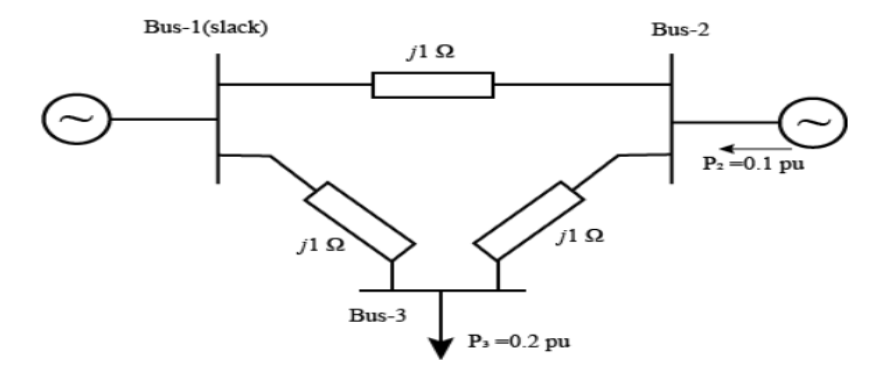 θ 2 = 0.1, θ 3 = 0.1θ 2 = 0.1, θ 3 = 0.2In the following network, the voltage magnitudes at buses are equal to 1 p.u. The voltage phase angles are very small, and the line resistances are negligible. All the line reactances are equal to j1Ω. The voltage phase angles in rad at buses 2 and 3 areθ 2 = 0.1, θ 3 = 0.1θ 2 = 0.1, θ 3 = 0.2If the base impedance and the line-to line base voltage are 100 ohms and 100kV respectively, then the real power in MW delivered by the generator connected at the slack bus is-1001020If the base impedance and the line-to line base voltage are 100 ohms and 100kV respectively, then the real power in MW delivered by the generator connected at the slack bus is-1001020Which of the following systems is time invariant?y(t) = x(2t) + x(t)y(t) = x(t) + x(1-t)y(t) = -x(t) + x(1-t)y(t) = x(t) + x(t-1)Which of the following systems is time invariant?y(t) = x(2t) + x(t)y(t) = x(t) + x(1-t)y(t) = -x(t) + x(1-t)y(t) = x(t) + x(t-1)      30 State whether the integrator system is stable or not.UnstableStablePartially StableAll of the mentioned      30 State whether the integrator system is stable or not.UnstableStablePartially StableAll of the mentioned